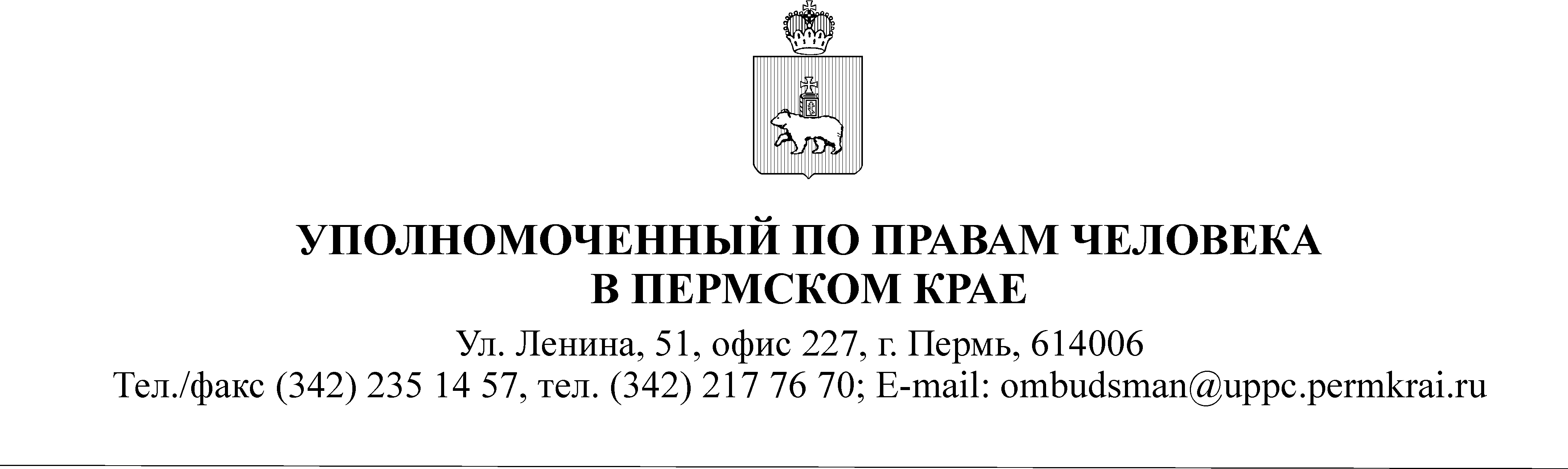 2 декабря 2019 г.									№ 8-одПРИКАЗ Об утверждении перечня должностей государственной гражданской службыПермского края аппарата Уполномоченного по правам человека в Пермском крае, связанных с коррупционными рисками,при замещении которых граждане и государственные гражданские служащие обязаны представлять сведения о своих доходах, об имуществе и обязательствах имущественного характера, а также сведения о доходах, об имуществе и обязательствах имущественного характерасвоих супруги (супруга) и несовершеннолетних детейВ соответствии с Указом губернатора Пермского края от 3 июля . № 27 «Об отдельных мерах по реализации нормативных правовых актов Российской Федерации в сфере противодействия коррупции», в соответствии с Законом Пермского края № 77-ПК от 05.08.2007 г. «Об Уполномоченном по правам человека в Пермском крае», а также в связи с утверждением нового штатного расписания аппарата Уполномоченного по правам человека в Пермском крае,ПРИКАЗЫВАЮ:Утвердить Перечень должностей государственной гражданской службы Пермского края в аппарате Уполномоченного по правам человека в Пермском крае при назначении на которые граждане и при замещении которых государственные гражданские служащие Пермского края обязаны представлять сведения о своих доходах, об имуществе и обязательствах имущественного характера, а также сведения о доходах, об имуществе и обязательствах имущественного характера своих супруги (супруга) и несовершеннолетних детей.Установить, что Форма справки о доходах, расходах, об имуществе и обязательствах имущественного характера утверждена Указом Президента Российской Федерации от 23 июня 2014 г. № 460 «Об утверждении формы справки о доходах, расходах, об имуществе и обязательствах имущественного характера и внесении изменений в некоторые акты Президента Российской Федерации» (далее – справка) и является унифицированной для всех лиц, на которых распространяется обязанность представлять сведения.Установить, что сведения о доходах, расходах, об имуществе и обязательствах имущественного характера представляются с использованием специального программного обеспечения «Справки БК» (далее – СПО «Справки БК»).СПО «Справки БК» размещено на официальном сайте Президента Российской Федерации по ссылке: http://www.kremlin.ru/structure/additional/12 и на официальном сайте федеральной государственной информационной системы «Единая информационная система управления кадровым составом государственной гражданской службы Российской Федерации» по ссылке: https://gossluzhba.gov.ru/page/index/spravki_bk.Считать утратившим силу приказ УППЧ в ПК от 3.12.2018 г. № 18-од «О включении в перечень должностей государственной гражданской службы Пермского края аппарата Уполномоченного по правам человека в Пермском крае, связанных с коррупционными рисками, при замещении которых граждане и государственные гражданские служащие обязаны представлять сведения о своих доходах, об имуществе и обязательствах имущественного характера, а также сведения о доходах, об имуществе и обязательствах имущественного характера своих супруги (супруга) и несовершеннолетних детей».Считать, что действия настоящего приказа распространяются на правоотношения, возникшие с 1.01.2020 г.Приложение: Перечень на 1 л.П. В. МиковПриложение № 1 к приказуУполномоченного по правам человекав Пермском крае№ 8-од от 2 декабря 2019 г.Перечень должностей государственной гражданской службыПермского края аппарата Уполномоченного по правамчеловека в Пермском крае, связанных с коррупционными рисками,при замещении которых граждане и государственныегражданские служащие обязаны представлятьсведения о своих доходах, об имуществеи обязательствах имущественного характера, атакже сведения о доходах, об имуществе иобязательствах имущественного характерасвоих супруги (супруга) и несовершеннолетних детей1. Типовые должности государственной гражданской службы Пермского края, к высшей и главной группе должностей государственной гражданской службы Пермского края, а именно:а) Руководитель аппарата Уполномоченного по правам человека в Пермском краеб) Начальник отдела по организации деятельности аппарата Уполномоченного по правам человека в Пермском крае;2. Должности государственной гражданской службы Пермского края, исполнение должностных обязанностей по которым предусматривает:осуществление постоянно, временно или в соответствии со специальными полномочиями функций представителя власти либо организационно-распорядительных или административно-хозяйственных функций;подготовку и принятие решений о распределении бюджетных ассигнований, субсидий, межбюджетных трансфертов, а также распределение ограниченного ресурса (квоты, частоты, участки недр и др.);управление государственным имуществом;осуществление государственных закупок либо выдачу лицензий и разрешений;хранение и распределение материально-технических ресурсов,а именно: а) Ведущий консультант, бухгалтер аппарата Уполномоченного по правам человека в Пермском крае,б) Консультант, контрактный управляющий аппарата Уполномоченного по правам человека в Пермском крае.С приказом № 8-од от 2 декабря 2019 г. ознакомлены:№Должность Ф.И.О.датаподписьРуководитель аппарата УППЧ в ПКВикуленко К. В.Начальник отдела по организации деятельности аппарата УППЧ в ПКСедельников О. Ю.Ведущий консультант, бухгалтер аппарата УППЧ в ПКЧащина Н. А.Консультант, контрактный управляющий аппарата УППЧ в ПККалинин К. А.